Publicado en Madrid el 16/11/2020 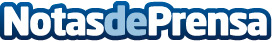 Workday incorpora innovaciones en Machine Learning y Gestión de Datos para la dirección financieraLos avances en la gestión de datos dan a las organizaciones ágiles más insights, responsabilidad y capacidad de desempeñoDatos de contacto:Malika Brahiti+33 (6) 80 14 14 47 Nota de prensa publicada en: https://www.notasdeprensa.es/workday-incorpora-innovaciones-en-machine_1 Categorias: Nacional Finanzas Programación Software Recursos humanos http://www.notasdeprensa.es